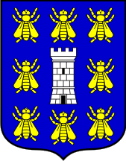 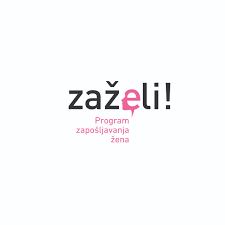 Općina RažanacIME I PREZIME :	 _______________________________________ADRESA : 		 _______________________________________OIB: 			 _______________________________________IZJAVAKao podnositeljica prijave na Javni poziv za prijem u radni odnos u sklopu Projekta „Ražanac – moj dom“ - RADNICA ZA POMOĆ U KUĆI , Klasa: 102-01/20-01/27 , Urbroj: 2198-10-20-1, pod materijalnom i kaznenom odgovornošću izjavljujem da sam upoznata s činjenicom obveznog pohađanja i završavanja predviđenog projektnog programa osposobljavanja, ukoliko budem izabrana.U slučaju da preuzetu obvezu ne izvršim, nastale troškove osposobljavanja nadoknadit ću Općini Ražanac koja će izvršiti povrat sredstava sukladno Ugovoru o dodjeli bespovratnih sredstava za projekte koji se financiraju iz Europskog socijalnog fonda, Operativnog programa Učinkoviti ljudski potencijali 2014. – 2020. „Zaželi - program zapošljavanja žena“, Kodni broj: UP.02.1.1.05.0342, KLASA: 102-01/20-01/03, URBROJ: 2198-10-20-1.Klasa: 102-01/20-01/28Urbroj: 2198-10-20-1Ražanac, 27.05.2020. godineU _________________,_______2020. godine 		        ________________________ 									Vlastoručni potpis